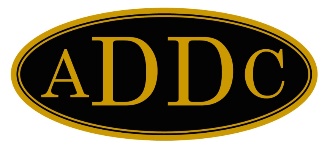 APRIL 2022The first quarter of 2022 is now in the rearview mirror, and it is time to look forward to the upcoming summer and pulling out the lawnmowers, the end of tax season, the time to plant flowers, and it is showtime for all ADDC regional meetings in April and May.    The Northeast Regional Meeting will be a virtual meeting on May 14, 2022, via video conference.  We are all disappointed that we cannot meet in person.  But it will be fantastic to see everyone on the call.  Tri-State ADDC club will be the sponsor for the meeting this year, and Michael Nelligan and others in the Northeast Region will be part of a great and effective meeting.  More information will be forthcoming, along with a regional meeting package.Another date on your calendar is the International Convention on September 20-24, 2022, in Washington, PA (Pittsburgh, PA area) at the DoubleTree Hotel.  The packet will be coming out, and a great lineup of speakers and seminars has been scheduled.  It will be our first in-person convention since 2019.  Make sure you get your registration in early.  
The AIMEEs are finalized, and the regional and national winners will be announced at the respective meeting.  Great thanks to Ms. Esther Greyeyes, who did an unbelievable job.  The amount of work to get all the entries out to the other regions to get them graded and then summarize the independent judges’ scoring and grading.  Of course, if there is anything you need from me at any time, please do not hesitate to call my cell or send me an email. Let’s continue to work together to make 2022 one of the best years ever for the ADDC!Sincerely,Sam ThomasSam ThomasNE RD 2022